INFORMACJE I WYMAGANIA EGZAMINACYJNE 2022/23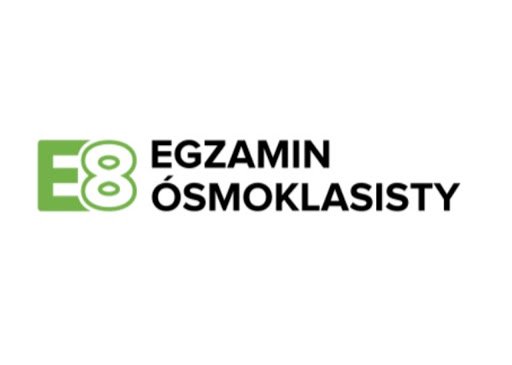 Terminy egzaminu ósmoklasisty w roku szkolnym 2022/2023:
Egzamin z języka polskiego - 23 maja 2023 r. (wtorek)
Egzamin z matematyki - 24 maja 2023 r. (środa)
Egzamin z języka angielskiego - 25 maja 2023 r. (czwartek)Egzamin ósmoklasisty obejmuje wiadomości i umiejętności określone ‎w podstawie                                   w odniesieniu do wybranych przedmiotów ‎nauczanych w klasach I–VIII.Egzamin ósmoklasisty jest egzaminem obowiązkowym, co oznacza, że każdy uczeń musi do niego przystąpić, aby ukończyć szkołę. Nie jest określony minimalny wynik, jaki uczeń powinien uzyskać, dlatego egzaminu ósmoklasisty nie można nie zdać.Egzamin ósmoklasisty jest przeprowadzany w formie pisemnej.Przebieg egzaminu ósmoklasisty:Egzamin odbywa się w maju. Uczeń, który z przyczyn losowych lub zdrowotnych nie ‎przystąpi do egzaminu w tym terminie, przystępuje do niego w czerwcu.‎Egzamin ósmoklasisty jest przeprowadzany przez trzy kolejne dni:pierwszego dnia – egzamin z języka polskiego, który trwa 120 minut
drugiego dnia – egzamin z matematyki, który trwa 100 minut
trzeciego dnia – egzamin z języka obcego nowożytnego - trwa 90 minut.
Na egzamin uczeń przynosi ze sobą wyłącznie przybory do pisania: pióro lub długopis                                           z czarnym tuszem/atramentem, a w przypadku egzaminu z matematyki również linijkę. ‎Na egzaminie nie można korzystać z kalkulatora oraz słowników. Nie wolno także przynosić    i używać żadnych urządzeń telekomunikacyjnych.‎Zadania na egzaminie ósmoklasisty:W arkuszu egzaminacyjnym ‎z każdego przedmiotu znajdą się zarówno zadania ‎zamknięte (tj. takie, w których uczeń wybiera jedną odpowiedź z kilku podanych), jak i zadania otwarte (tj. takie, w których uczeń samodzielnie formułuje odpowiedź). ‎Wyniki i zaświadczenia:W dniu zakończenia roku szkolnego każdy uczeń otrzyma zaświadczenie                                               o szczegółowych ‎wynikach egzaminu ósmoklasisty. Na zaświadczeniu podany będzie wynik procentowy oraz wynik na skali ‎centylowej dla egzaminu z każdego przedmiotu.Przydatne linki:https://cke.gov.pl/images/_KOMUNIKATY/20221010%20E8_EM_23%20Komunikat%20o%20przyborach%20FIN_aktualizacja_1.pdfhttps://cke.gov.pl/images/_EGZAMIN_OSMOKLASISTY/2023/informacje/20200819%20E8%202023%20Informacja.pdfhttps://kuratorium.krakow.pl/wp-content/uploads/2022/08/rozporzadzenie-ministra-edukacji-i-nauki-z-dnia-15-lipca-2022-r.-w-sprawie-wymagan-egzaminacyjnych-dla-egzaminu-osmoklasisty-przeprowadzanego-w-roku-szkolnym-2022_2023-i-2023_2024.pdf